Akşit Göktürk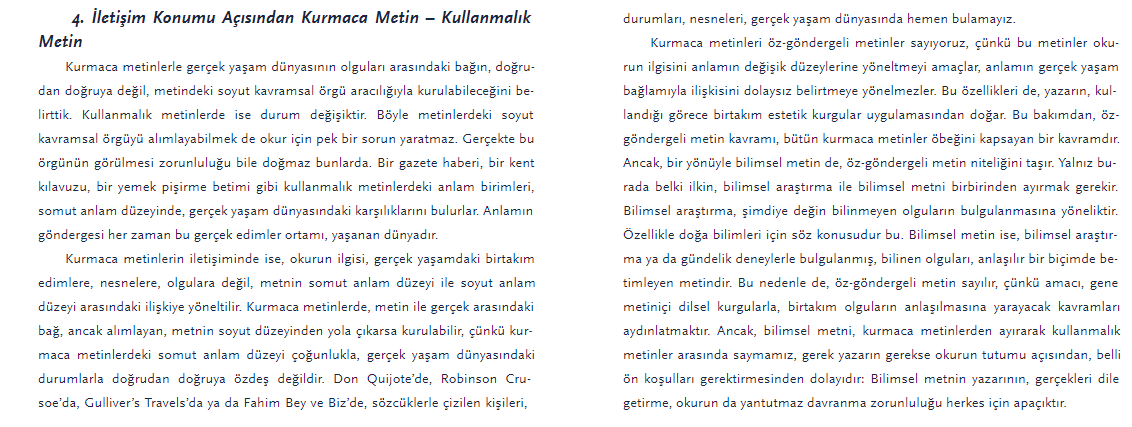 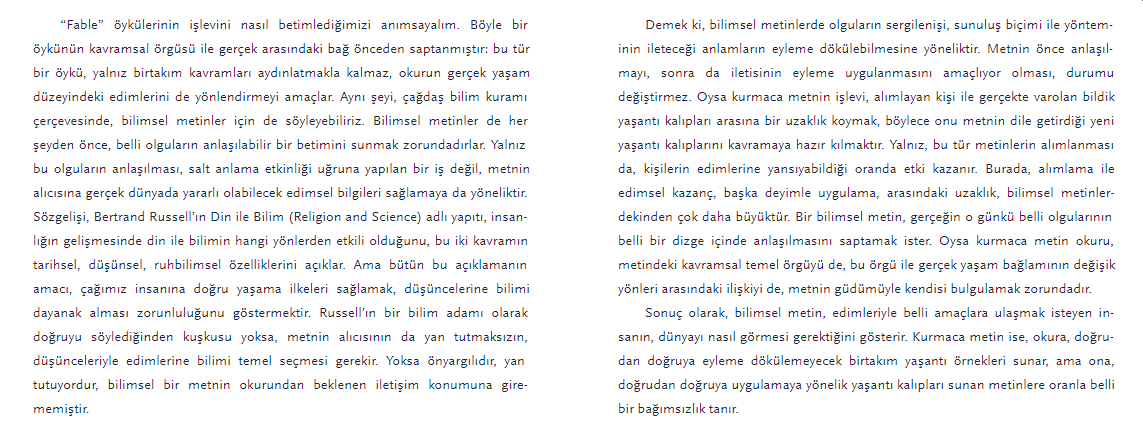 